Name:			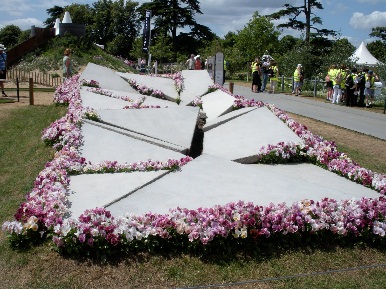 Evaluation: The Pansy ProjectPoints of Evaluation:Compositions (how you organize your image.  Think framing, zooming, cropping and viewpoint)________________________________________________________________________________________________________________________________________________________________________________________________________________________________________________________________________________________________________________________________________________________________________________________________________________________________________________________________________________________________________________________________________________________________________________________________ Level: _____Subject Matter (outline your main idea and how you showed it) ________________________________________________________________________________________________________________________________________________________________________________________________________________________________________________________________________________________________________________________________________________________________________________________________________________________________________________________________________________________________________________________________________________________________________________________________ Level: _____Toning/Use of Acrylic Paint (how you created a full range of values from light to dark and acrylic techniques)________________________________________________________________________________________________________________________________________________________________________________________________________________________________________________________________________________________________________________________________________________________________________________________________________________________________________________________________________________________________________________________________________________________________________________________________ Level: _____Time on Task (personal focus on the assignment and effective use of time in and out of class)________________________________________________________________________________________________________________________________________________________________________________________________________________________________________________________________________________________________________________________________________________________________________________________________________________________________________________________________________________________________________________________________________________________________________________________________ Level: _____Attention to Detail (working to your best ability in creating the best image(s) possible.)________________________________________________________________________________________________________________________________________________________________________________________________________________________________________________________________________________________________________________________________________________________________________________________________________________________________________________________________________________________________________________________________________________________________________________________________ Level: _____What tips would you give to someone beginning this project?  Why?___________________________________________________________________________________________________________________________________________________________________________________________________________________________________________________________________________________________________________________________________________________________________________________________________________________________________________________________________________________________________________________________________________________________________________________________________________________________________________________________________________________________________________